Raise the Bar on Both BI and Desktop UI with Infragistics WPF ControlsInfragistics WPF controls provide breadth and depth in enabling developers to bring modern, trend-setting applications to market while shortening development time. If you need gesture/touch support, dynamic themes, and lightning fast performance in one WPF package, look no further.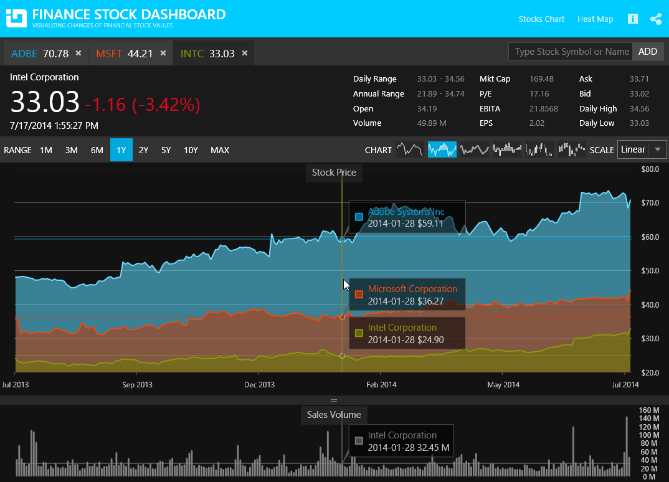 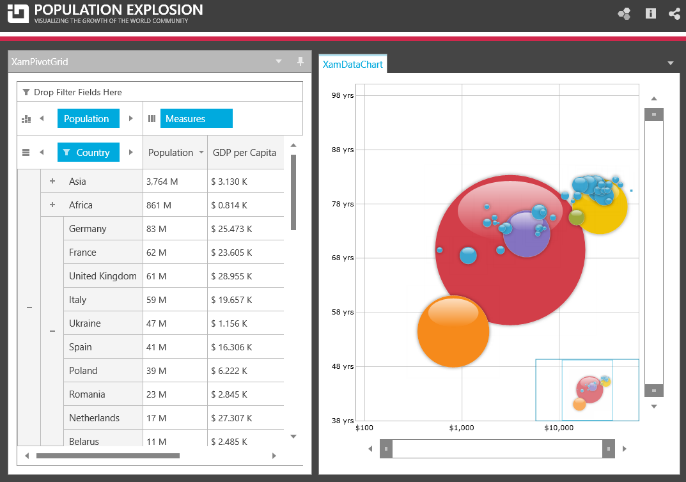 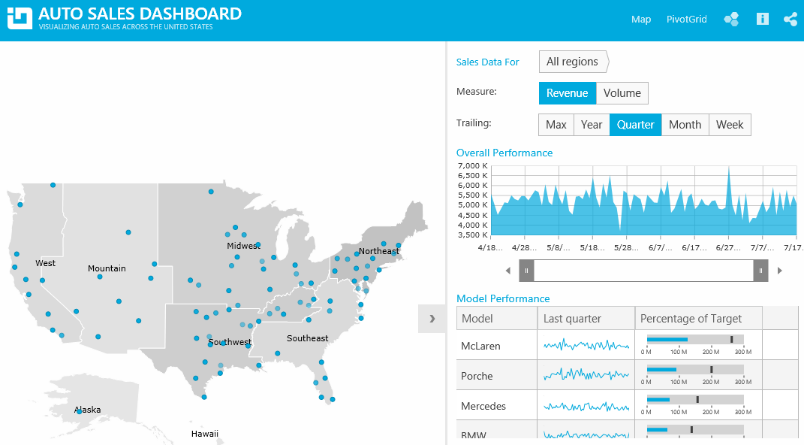 InstallationWhat’s NewWhat’s Changed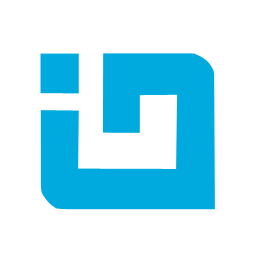 INFRAGISTICS WPF 15.2 – Volume Release Notes – 2015 DownloadingDownload Infragistics Controls for WPF here.ComponentFeature NameDescriptionsInfragistics Excel LibraryOperating with worksheet table rows and columnsThe data model of the library now supports inserting and deleting of worksheet table's rows and columns.Infragistics Syntax Parsing EngineSyntax tree created eventThe parsing engine now supports an event which is raised after the syntax tree is created and before it is returned to the text document.xamBusyIndicatorNew controlThe xamBusyIndicator is a ContentControl that provides visual notification that a long-running activity has started as well as displays the actual progress.xamComboEditorHandling enum data typeThe xamComboEditor now supports customization of the process of populating the dropdown when bound to an enum data type.xamDataChartMajor and Minor Axis IntervalsThe xamDataChart now supports both Major and Minor intervals which are displayed perpendicular to its axes.xamDataChartLegend Title and Items FontThe xamDataChart's Legend, ItemsLegend and ScaleLegend now supports configuration of its font appearances.xamDataGridClear filter buttonThe xamDataGrid's clear filter button is now rendered disabled (semitransparent) when there is no active filter set.xamDataGridExcel style filtering dialogThe xamDataGrid control now supports an Excel style filtering UI in the FilterRecord by setting the FilterOperandUIType property to FilterOperandUIType.ExcelStyle.xamDataPresenterApply templates conditionallyThe data presenter controls now support the ability to set conditionally display and edit templates for cells.xamDataPresenterEnhanced data validation supportThe data presenter controls now support data items implementing the INotifyDataErrorInfo interface.xamDataPresenterData source changed eventThe data presenter controls now raise an event when the DataSource property has changed.xamPropertyGridCustom editors for expandable typesThe xamPropertyGrid control now supports custom editors for expandable properties which also remove the collection's nested elements list.xamPropertyGridCustomizing expandable propertiesThe xamPropertyGrid control now supports ways to customize the rendering of the expandable properties.xamPropertyGridMergable property attribute supportThe xamPropertyGrid control now supports an attribute for excluding combined properties when bound to multiple objects.xamPropertyGridProperties list sortingThe xamPropertyGrid control now supports declarative and programmatic ways for sorting (reordering) the properties list and its categories.xamRichTextEditorObtain text insert location from pointThe xamRichTextEditor control now supports a method for obtaining the nearest valid text insertion location from the supplied point. The point should be relative to the xamRichTextEditor control.xamSpreadsheetData validationThe xamSpreadsheet control now supports data validation based on rules set on the worksheet's cells.ComponentsProduct ImpactDescriptionCalculation Manager and Data Grid IntegrationBug FixDeleting a formula in Formula Editor targeting Field does not clear the Field cell values.Combo EditorBug FixInvalidOperationException is thrown on pressing a keyboard key when the control is not focused.Combo EditorBug FixInvalidOperationException is thrown when the INotifyDataErrorInfo interface is implemented and the IG theme is applied.

Notes: 
Missing XAML elements and visual states added to prevent the exception.Combo EditorBug FixDropdown is displayed in the top left corner when first displayed if INotifyDataErrorInfo is used for validation.Combo EditorBug FixPoor performance when selecting all the items of a large ItemsSource.

Notes: 
Currently selection of a large number of items one by one is still slow. Fortunately, we have optimized the case when the SelectedItems collection is recreated with the items that should be selected. This approach provides a very fast method to select multiple items at once.

Example:
        private void SelectAll()
        {
            // very fast method to select all items
            this.SelectedItems = new ObservableCollection<object>(this.ItemsSource.Cast<object>());

            // slow method to select all items
            //foreach (var x in Items)
            //{
            // x.IsSelected = true;
            //}            
        }Combo EditorBug FixNullReferenceException is thrown when one editor is focused and another editor is added in separate UserControl.Combo EditorsBug FixCombo Editor popup is aligned to the left when the handedness is set to right-handed.Context MenuBug FixSometimes the popup flickers on the right side of the cursor.Context MenuBug FixCascading menu opens in the wrong direction, when setting the browser zoom to more than 100%.Control Persistence FrameworkBug FixContextMenu is being persisted regardless of SavePersistenceOptions being set to "OnlySpecified." There is an error in the loading of the context menu after that.Control Persistence FrameworkBug FixArgumentNullException occurs in the output window in debug mode when persisting the xamGrid control and SavePersistenceOptions="AllButIgnored".Data ChartBug FixNull property changed event args parameters are not respected by the chart.Data ChartBug FixDark Grey Text on Black background appears for Legend when the Metro Dark theme is applied.Data ChartBug FixArgumentException occurs when using the mouse wheel to scroll up and down.Data ChartBug FixSeriesMouseLeftButtonUp does not fire when the user clicks on the series.Data GridBug FixInvalidOperationException is thrown when resizing XamDataGrid during report printing.Data GridBug FixNullReferenceException is thrown when the properties from data source change rapidly.Data GridBug FixVisible record index is not updated after cell value is changed to fail a filter.Data GridBug FixNullReferenceException is thrown when a field with formula has been removed and the control is exported to excel.Data GridBug FixSetting CellVisibilityWhenGrouped to Hidden doesn’t hide the Cell, only the label.Data GridBug FixArgumentException is thrown when a custom filter (Bottom operator without an operand) is applied and then cleared.Data GridBug FixJapanese IME behavior is different in two Grids when using excel style filter

Notes: 
The RecordFilterTreeControl will focus the associated HWND if the search textbox is given keyboard focus when IME is on. Note, this will cause the associated Window to be deactivated.Data GridBug FixCustom Filter Selection dialog is opened twice from the filter dropdown.Data GridBug FixIntermittent threading issues appear when using BindingOperations.EnableCollectionSynchronization.

Notes: 
In version 4.5 of the .NET framework Microsoft added support for cross thread updating and access of a collection via the BindingOperations' EnableCollectionSynchronization and AccessCollection methods. The DataPresenter family of controls now support this as long as the DataSource property is set to a CollectionView, e.g.:

  var list = new ObservableCollection<MyClass>();

   var lockingObj = new object();

   // Call EnableCollectionSynchronization on the UI thread
   BindingOperations.EnableCollectionSynchronization(list, lockingObj);
 
    // Note: that XamDataGrid will only support cross-thread updating if the list is in a CollectionView
   XamDataGrid1.DataSource = CollectionViewSource.GetDefaultView(list);

    // perform updating of the collection on a background thread using locks
   Task.Run(new Action(() =>
   {
        // lock using the same locking object that was passed into EnableCollectionSynchronization
        // above on the UI thread
       lock(lockingObj)
       {
           list.Add(new MyClass());
       }
   }));
 
   // Alternatively, you can perform updating of the collection on a background thread using AccessCollection, e.g.:
   Task.Run(new Action(() =>
   {
       // Since we will be calling AccessCollection on this thread we need to first call
       // EnableCollectionSynchronization with the same locking object. This needs to be done
       // on every thread that intends to call BindingOperations.AccessCollection
      BindingOperations.EnableCollectionSynchronization(list, lockingObj);

      // calling AccessCollection will wrap the action in a synchronization lock
      BindingOperations.AccessCollection(list, new Action(() =>
       {
          list.Add(new MyClass());
       }), true);
   }));Data GridBug FixMemory issue occurs when updating the DataSource from other Tab.Data GridBug FixInvalid Operation Exception is thrown when expanding/collapsing child records.Data GridBug FixCells on DateTimeField are marked as error if the TimeSpan data is bound.Data GridImprovementRecord caching is only applied to groupby and summary scenarios.

Notes: 
Optimization - Added RetainDeactivatedContainersPermanently value to RecordContainerRetentionMode enum in xamDataGrid. Note: RecordPresenters are still only recycled between records from the same FieldLayout. However, if the application scenario is one where the DataSource is being switched back and forth e.g. from a list of items of Class1 to a list of items of Class2 this setting can be useful as long as the FieldLayouts collection is not cleared before each switch.
Also note that this property is ignored unless GridView is used and GridViewSettings.UseNestedPanels is not set to 'True'.Data GridBug FixMultiple Selection is disabled when DataSource is changed.Data PresenterBug FixSetting KeyMatchEnforced to True is ignoring the fieldLayout which should be applied.Data Presenter Excel ExportingBug FixBorder style is not fully applied for a cell from a column header which takes two column spans.Data Presenter Excel ExportingBug FixExporting XamDataGrid to excel asynchronously never completes after exporting with a file open.Data TreeBug FixNodes are misplaced when using checkboxes after collapse and re-expansion.Data TreeBug FixData Tree leaks node objects when the ItemsSource is set to null.Date Time EditorBug FixYear isn’t updated correctly when user selects a date from the calendar if the mask doesn’t include year section.Date Time InputBug FixMemory leak appears with page navigation and theme.DiagramBug FixOPD Zoom in/zoom out buttons are not synchronized with the zoom level of the diagram.DiagramBug FixNullReferenceException is thrown in the SelectionChanged event when showing a message box and dragging a node.Dialog WindowBug FixCannot open a context menu when IsModal = true.Dialog WindowBug FixThe newly opened dialog window goes under the existing dialog window.Dialog WindowBug FixModal dialog prevents other WPF windows from being used.Dock ManagerBug FixThe number of ContentPane increases after SaveLayout and LoadLayout.Dock ManagerBug FixArgumentException is thrown when resizing SplitPane with many panes docked inside it when DocumentContentHost is presented.Dock ManagerBug FixThe docking indicators are hidden when attempting to dock if the Window containing the XamDockManager has its Topmost property set to True.Donut ChartBug FixMemory leak detected when DataContext is continuously reset.

Notes: 
The way donut chart handled the slices creation caused memory leak when the items source had changed.Donut ChartBug FixMemory leak appears in XamDoughnutChart.

Notes: 
The way donut chart handles the slices creation causes memory leak when the items source is changed.ExcelBug FixExcel framework formula produces #NAME? error when opened in Excel.ExcelBug FixArgumentException is thrown when loading an XLS file into a workbook.Formula EditorBug FixFormula Editor memory leak appears when switching views.

Notes: 
Resolved an issue in the XamFormulaEditor which could cause a rooting issue in Silverlight if the control was unloaded and loaded multiple times.Formula EditorBug FixInitial value of the property bound to Formula property does not show.

Notes: 
As part of this fix is added an IsVisibleInFormulaEditorDialog bool? property to the ControlCalculationSettings class. By default now elements inside templates will not be displayed in the FormulaEditorDialog unless the XamCalculationManager instance has the same TemplatedParent. The new property is exposed so an application can override this default behavior.GridBug FixColumns cannot be moved by drag and drop.GridBug FixThe header caption disappears when a group column's resize indicator is double clicked.GridBug FixNullReferenceException is thrown when a new row with null value is added and filtering was applied.GridBug FixOnly the items of the grid that the user is operating on are displayed as filter items.GridBug FixNullPointerException is thrown sometimes when the grid is filtered.Masked InputBreaking Change (API)Behavior of the Masked Input control with ValueConstraint of Nullable="False" differs from documentation.

Notes: 
There is a new value in the InvalidValueBehavior enumeration – "DisplayErrorMessageAndRevertValue", which is now the default value. While the DisplayErrorMessage retains the value, this one reverts it.Masked InputBug FixA small number is not accepted if the caret is on the right side of the last digit.

Notes:
Resolved an issue in the XamMaskedInput and XamNumericInput controls where placing the caret to the right of the rightmost fractional digit and pressing a number key would not result in the number being accepted and displayed when there were 1 or more 'empty' fractional digit locations.Masked InputBug FixPasting is allowed when IsReadOnly property is set to True.MenuBug FixMenu item does not open correctly when the zoom level of the browser is set to more than 100%.Multi Column ComboBug FixMulti Column Combo Editor filter popup has wrong Height.Multi Column ComboBug FixPopup opens in the left top corner of the screen on initial load when IDataErrorInfo is implemented.

Notes: 
This issue is caused by a bug in WPF. For more information see the following thread:
http://msdn.developer-works.com/article/11398341/WPF+tooltips+and+comboboxes+are+in+top+left+cornerMulti Column ComboBug FixNo data loaded when all TextComboColumns have Width property set to "*".Multi Column ComboBug FixAdding a footer to the multi column combo editor causes a blue bar to appear when filtering.Pivot GridBug FixSlow Pivot Grid performance when loading data from XmlaDataSource.Pivot GridBug FixAn item in the dataselector can't be dragged when using the Office2010Blue Theme.Pivot GridBug FixPerformance issue occurs when loading 100000 items through FlatDataSource.Pivot GridBug FixTargetInvocation exception is thrown when there are DBNull columns.

Notes: 
When there is not data for the cube last updated time and last processed time, the adomd data provider failed to load a cube from the database.Pivot GridBug FixAfter loading customizations on a large XmlaDataSource, the wrong number of dimensions is shown.

Notes: 
When there are more than 2 stored filters in the predefined file, it was possible to load all filter members at same time. So due to the limit of 2 connection to the server at the same time, we limited the number of requests to 2.Pivot GridBug FixAfter loading customizations of a large XmlaDataSource, the expandable dimensions in the same row as the filtered in dimension do not expand correctly.

Notes: 
Fixed issue where in some cases the data source did not expand hierarchy when an advanced filter is applied.Pivot GridBug FixAfter loading customizations on a large XmlaDataSource, the removal of a dimension occasionally does not work correctly.

Notes: 
Fixed issue where in some cases the data source did not expand hierarchy when an advanced filter is applied.Pivot GridBug FixAfter loading customizations on a large XmlaDataSource, the removal of a filter is not working correctly.

Notes: 
Fixed issue where in some cases the data source did not expand hierarchy when an advanced filter is applied.Property GridBug FixCombo Box does not contain the correct items (values).

Notes: 
Resolved an issue in the XamPropertyGrid that occurred when a property on the SelectedObject had a TypeConverter that returned a list of StandardValues.  In this case, if the SelectedObject had another property of the same Type as the first property, and that property also had a TypeConverter which returned StandardValues, the second property would show the SAME StandardValues as the first property in editor's dropdown.ReportingBug FixThe page is not properly displayed when it has landscape orientation.ReportingBug FixExporting a report to XPS does not use the PageMediaSize setting.ReportingNew FunctionalityIt is not possible to set the print job description when printing a report silently.

Notes: 
Added a property to the ReportSettings class called PrintJobDescription. Setting this property before printing a report will change the description used in the print queue dialog.

Ex:

Report reportObj = new Report();
reportObj.ReportSettings.PrintJobDescription = "My Printed Report";RibbonBug FixTextEditorTool loses value after opening a collapsed version.RibbonBug FixXamRibbonWindow has a strange border when maximized on Win8 and aboveRibbonBug FixError message appears when the QuickAccessToolbarLocation property is set to BelowRibbon and the Theme property is set.RibbonBug FixClose, minimize and maximized buttons and title are not shown when the Office2013 theme is used and IsOpen property of ApplicationMenu2010 is set to true.Rich Text EditorBug FixThe caret does not change its style when typing some content with styles (like Italic, Subscript and etc.).

Notes: 
Resolved an issue in the XamRichTextEditor where the Caret was not being rendered at a slight 'forward' angle when it was at a character position formatted as italic.Rich Text EditorBug FixDeselecting the paragraph marked via the mouse is deselecting also the last character.Rich Text EditorBug FixPasted HTML with empty row adds a large empty row in the rich text editor.

Notes: 
Fixed bug in Html serializer that was adding extra before and after paragraph spacing when de-serializing table cells with no content.Rich Text EditorBug FixThe GetPositionFromPoint method returns null when the editor is zoomed in few times.Rich Text EditorBug FixThe GetPositionFromPoint method returns null in a paragraph with a drop cap.Rich Text EditorBug FixThe GetPositionFromPoint method returns null when the SnapToText is set to true and the point is 0 or not within the control's boundaries.Rich Text EditorBug FixThe GetPositionFromPoint method returns null for text in the table cells.Rich Text EditorBug FixThe opening of an empty document is throwing an exception.

Notes: 
Resolved an issue in RichTextDocument which resulted in an exception being thrown when opening a document with zero length contents.  Now no exception is thrown and an empty document is returned.ScheduleBug FixReminders do not open when AppointmentItemsSource is set after the schedule initialization is complete.

Notes: 
Resolved an issue in XamSchedule where the reminder dialog was not displaying for Appointments that were created in code and added to the associated DataConnector's AppointmentItemsSource if the DataConnector's AppointmentItemsSource property was set AFTER the XamScheduleDataManager was loaded/initialized and IMMEDIATELY BEFORE the Appointment was added to the AppointmentItemsSource.ScheduleBug FixEmpty Item appears in dropdown in RecurrenceDialog.ScheduleBug FixConfusing message appears for yearly recurrence.Schedule Outlook Calendar ViewBug FixDateNavigator is not synchronized with XamOutlookCalendarView.SliderBug FixThumbs cannot be moved when the thumb values are equal and InteractionMode is Lock.Spread SheetBug FixChanging the zoom level of the Spreadsheet when the headers are hidden is throwing an exception.Spread SheetBug FixThe Workbook property of the xamSpreadsheet cannot be bound in a DataTemplate.Spread SheetBug FixTypo in the methods for deleting in the WorsheetTable.Syntax EditorBug FixBinding expression error: "'TextOptions' property not found" on startup.

Notes: 
Resolved an issue in the WPF version of the XamSyntaxEditor which resulted in a BindingExpression error for the 'TextOptions' property appearing in the Visual Studio output window.  The error no longer appears.Syntax EditorImprovementThe squiggly for an added diagnostic is not shown when the length of the TextSpan is greater than the length of the line.

Notes: 
Added support for multi-line syntax error adornments in the XamSyntaxEditor.  Also resolved an issue in the XamSyntaxEditor when modifying text to correct an existing syntax error that sometimes resulted in a flicker, with the error squiggly disappearing upon typing but reappearing briefly before disappearing for good.Tile ManagerBug FixThe Tile does not stick to the mouse pointer while dragging.Tree GridBug FixXamlParseException is thrown when a style for TreeCellValuePresenter is applied and the ScrollingMode property is set to DeferredWithScrollTips.

Notes: 
Modified the default DataTemplate for the RecordScrollTipInfo class to contain both a CellValuePresenter and a TreeCellValuePresenter that are collapsed by default. DataTriggers are now used to make one or the other visible.Tree GridBug FixFilter menu flickers the first time when the user tries to open it.Tree GridBug FixFields are not being created after the items in the collection that is set for DataSource, are cleared and then new items are added to that collection.